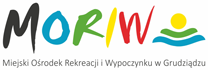 Miejski Ośrodek Rekreacji i Wypoczynku w Grudziądzu; ul. Za Basenem 2, 86-300 Grudziądztel. (56) 4624091, www.moriw.pl, email: moriw@moriw.grudziadz.plGrudziądz, dnia 28 czerwca 2018 r.							BIP MORiWMORiW: 23.230.2300.20. 2018					Zapraszam Państwa do złożenia oferty na „Dostawa i montaż zjazdu linowego na placu zabaw przy ul. Konstytucji 3 Maja /Rakowskiego w Grudziądzu  dla Miejskiego Ośrodka Rekreacji  i Wypoczynku w Grudziądzu ”  Jeżeli podejmą Państwo decyzję o przystąpieniu do przedsięwzięcia, proszę przesłać ofertę pod adres: Miejski Ośrodek Rekreacji i Wypoczynku, ul. Za Basenem 2, 86-300 Grudziądz do dnia 5 lipca 2018 r. do godz. 14:30 lub drogą elektroniczną: przetargi@moriw.grudziadz.pl	W załączeniu przesyłam szczegóły powyższego zapytania.							Z poważaniem							           Dyrektor							/-/ Izabela Piwowarska